ОПРОСНЫЙ ЛИСТ НА СТАНЦИИ УПРАВЛЕНИЯ И ЗАЩИТЫ (ШУН) НАСОСНЫХ АГРЕГАТОВ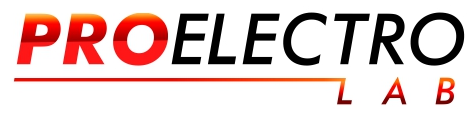 Сведения о заказчике Название организации: _____________________________________________________________________________________________________________ИНН: ____________________________________________________________________________________________________________________________Сфера деятельности: ______________________________________________________________________________________________________________Название и адрес объекта: __________________________________________________________________________________________________________Контактная информацияФИО: ____________________________________________________________________________________________________________________________Должность: _______________________________________________________________________________________________________________________Телефон: ________________________________________________________________________________________________________________________E-mail: ___________________________________________________________________________________________________________________________ОПИСАНИЕ СИСТЕМЫ УПРАВЛЕНИЯ НАСОСНЫМИ АГРЕГАТАМИДАННЫЕ НАСОСНЫХ АГРЕГАТОВДОПОЛНИТЕЛЬНЫЕ ТРЕБОВАНИЯДОПОЛНИТЕЛЬНАЯ ИНФОРМАЦИЯ __________________________________________________________________________________________________________________________________________________________________________________________________________________________________________________________________Функция системыПоддержание давления по релеНаполнение ёмкостиФункция системыОпорожнение ёмкостиРабота по дистанционному сигналуФункция системыПоддержание давления по датчику давленияДругая_________________________________Тип используемых датчиковРеле давления (уровня)Поплавковые датчики уровняТип используемых датчиковЭлектроконтактный манометрЭлектродные датчики уровняТип используемых датчиковАналоговый датчик давления 4..20 мАДатчик «сухого хода»Тип насосаСкважинныйДренажныйДругой ________________Количество агрегатовОдинДругое_____________Другое_____________Другое_____________Марка насосного агрегатаПроизводительПроизводительНапряжение питания, ВМарка двигателяМарка двигателяМощность двигателя, кВтНоминальный ток двигателя, АНоминальный ток двигателя, АВстроенный датчик защиты двигателяPT100Другой _____________________________________Другой _____________________________________Другой _____________________________________Другой _____________________________________Способ пуска насосаПрямой пускПлавный пускЧастотное управлениеЗащита от повышенного напряженияМолниезащита (УЗИП)Выключатель-разъединитель на вводеТип корпуса СУЗIP 54IP 31Климатическое исполнениеУХЛ3 (-60…+40 °С, относительная влажность воздуха - 98 % при +25 °С)У2 (-40°С...+40°С, относительная влажность воздуха - 100% при 25°С)